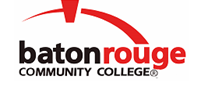 Baton Rouge Community CollegeAcademic Affairs Master SyllabusDate Approved:	27 April 2021Term and Year of Implementation:	Fall 2021Course Title:	General Biology IBRCC Course Rubric:	BIOL 1013Previous Course Rubric:	BIOL 101Lecture Hours per week-Lab Hours per week-Credit Hours:	3-0-3Per semester:  Lecture Hours-Lab Hours-Instructional Contact Hours:	45-0-45Louisiana Common Course Number:	CBIO 1013CIP Code:	26.0101Course Description:	Covers general concepts in cell biology, genetics, biological chemistry, biotechnology, and introduction to evolution. Not intended for science majors.Prerequisites:		NoneCo-requisites:		NoneSuggested Enrollment Cap:	30Learning Outcomes.  Upon successful completion of this course, the students will be able to:1.	Demonstrate a fundamental knowledge of general biology concepts in the areas of  cell biology, genetics, biological chemistry, cell structure and function, biotechnology, and evolution.2.	Apply the biological concepts to his/her own life, to the natural world, and to society.3.	Interpret biological images, scientific graphs and models used to illustrate general biology concepts.General Education Learning Outcome(s):  This course supports the development of competency in the following area(s).  Students will:Explain scientific concepts or conclusions through the interpretation of graphs, tables, or diagrams.  (General Education Competency in Scientific Reasoning)Assessment Measures.  Assessment of all learning outcomes will be measured using the following methods:1.	Administration of unit exams during the semester and a comprehensive final exam at the end of the semester.2.	Instructor-designed assignments, including, but not limited to, written and oral assignments, projects, homework and quizzes.  All will be graded using an instructor-designed rubric.Information to be included on the Instructor’s Course Syllabi:Disability Statement:  Baton Rouge Community College seeks to meet the needs of its students in many ways.  See the Office of Disability Services to receive suggestions for disability statements that should be included in each syllabus.Grading: The College grading policy should be included in the course syllabus.  Any special practices should also go here.  This should include the instructor’s and/or the department’s policy for make-up work.  For example in a speech course, “Speeches not given on due date will receive no grade higher than a sixty” or “Make-up work will not be accepted after the last day of class”.Attendance Policy:  Include the overall attendance policy of the college.  Instructors may want to add additional information in individual syllabi to meet the needs of their courses.General Policies: Instructors’ policy on the use of things such as beepers and cell phones and/or hand held programmable calculators should be covered in this section.Cheating and Plagiarism:  This must be included in all syllabi and should include the penalties for incidents in a given class.  Students should have a clear idea of what constitutes cheating in a given course.Safety Concerns:  In some courses, this may be a major issue.  For example, “No student will be allowed in the lab without safety glasses”.  General statements such as, “Items that may be harmful to one’s self or others should not be brought to class”.Library/ Learning Resources:  Since the development of the total person is part of our mission, assignments in the library and/or the Learning Resources Center should be included to assist students in enhancing skills and in using resources.  Students should be encouraged to use the library for reading enjoyment as part of lifelong learning.Expanded Course Outline:I.	Introduction to LifeA.	Characteristics of LifeB.	Life’s Unity and Diversity of LifeC.	Biology and SocietyII.	Life of the CellA.	Chemical Basis of LifeB.	Molecules of CellsC.	Cell Membrane Structure and FunctionD.	Cell Structure and FunctionE.	Energy Flow in the Life of a CellF.	Capturing Solar Energy: PhotosynthesisG.	Harvesting Energy: Glycolysis and Cellular RespirationIII.	InheritanceA.	DNA: The Molecule of HeredityB.	Gene Expression and RegulationC.	The Continuity of Life: How Cells ReproduceD.	Patterns of InheritanceE.	BiotechnologyIV.	EvolutionA.	Principles of EvolutionB.	How Organisms EvolveC.	The History of Life on Earth